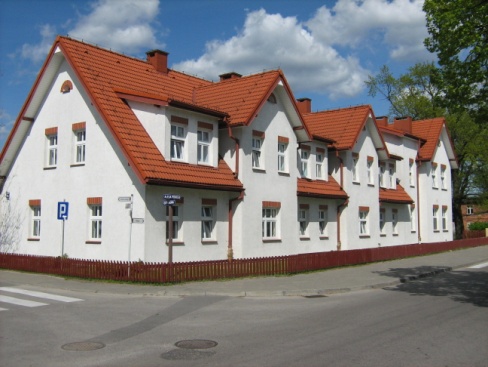 Dyrektor Gminnego Ośrodka Pomocy Społecznej w Nowej Wsi Wielkiej przedkłada sprawozdanie z wykonania zadań w 2019r. Sprawozdanie jest prezentacją wykonania finansowego i merytorycznego zadań w poszczególnych rozdziałach budżetowych, które stanowią załączniki do niniejszego pisma. Poszczególne analizy to podsumowanie i rozliczenie z wykonania działań w obrębie wszystkich zadań zleconych i własnych gminy wraz z działaniami podejmowanymi przez Gminny Ośrodek Pomocy Społecznej w Nowej Wsi Wielkiej w celu poprawy życia osób najbardziej potrzebujących wsparcia i pomocy.Bowiem do najważniejszych zadań gminy, a tym samym Gminnego Ośrodka Pomocy Społecznej jako jednostki powołanej do realizacji tych zadań, należy wspieranie osób i rodzin w wysiłkach zmierzających do zaspokojenia niezbędnych potrzeb życiowych oraz umożliwianie tym rodzinom przezwyciężania trudnych sytuacji życiowych, których nie są w stanie pokonać, wykorzystując własne zasoby i możliwości.											z poważaniem										Grażyna Wojtera - MoskalSprawozdanie roczne z wykonania budżetu Gminnego Ośrodka Pomocy Społecznej w Nowej Wsi Wielkiej za 2019r.Roczny plan finansowy Środki finansowe ujęte w budżecie Gminnego Ośrodka Pomocy Społecznej w Nowej Wsi Wielkiej, zarówno na realizację zadań zleconych, jak i własnych, zabezpieczyły przewidywane potrzeby. Roczny plan wydatków na 2019r. 			16.287.680,61 złWykonanie wydatków w 2019r. 			16.225.646,44 złJak wynika z powyższego budżet Ośrodka w 2019 roku został wykonany w 99,62%. Działalność Gminnego Ośrodka Pomocy Społecznej w Nowej Wsi Wielkiej w 2019r. finansowana była z następujących źródeł:budżetu gminy Nowa Wieś Wielkabudżetu państwa, dotacje Wojewody Kujawsko – Pomorskiegobudżetu Marszałka Województwa Kujawsko - Pomorskiegobudżetu Solidarnościowego Funduszu Wsparcia Osób Niepełnosprawnychbudżetu Powiatowego Urzędu Pracy w Bydgoszczy środków Europejskiego Funduszu Społecznegośrodków Wojewódzkiego Funduszu Ochrony Środowiska i Gospodarki Wodnejśrodków wieloletniego rządowego programu „Posiłek w szkole i w domu”Roczne wykonanie wydatków Tabela 1. Wydatki na zadania własne gminy finansowane wyłącznie ze środków budżetu gminy Tabela 2. Wydatki na zadania własne gminy dofinansowane ze środków zewnętrznych – z budżetu Wojewody Kujawsko – Pomorskiego oraz środków na programy składane i realizowane przez Gminny Ośrodek Pomocy SpołecznejTabela 3. Wydatki na zadania zlecone gminie finansowane całkowicie ze środków zewnętrznychRoczne wykonanie dochodówTabela 4. Dochody uzyskane w wyniku realizacji zadań przez Gminny Ośrodek Pomocy Społecznej w Nowej Wsi WielkiejTabela 5. Dochody uzyskane  z tytułu zwrotu nienależnie pobranych świadczeń w wyniku realizacji zadań przez Gminny Ośrodek Pomocy Społecznej w Nowej Wsi WielkiejSprawozdanie z wykonania zadań pomocy społecznej w Gminie Nowa Wieś Wielka za 2019r.Wykonywanie zadań z obszaru pomocy społecznej jest obowiązkiem jednostki samorządu terytorialnego. Pomoc społeczna polega w szczególności na:
1) przyznawaniu i wypłacaniu przewidzianych ustawą świadczeń;
2) pracy socjalnej;
3) prowadzeniu i rozwoju niezbędnej infrastruktury socjalnej;
4) analizie i ocenie zjawisk rodzących zapotrzebowanie na świadczenia z pomocy społecznej;
5) realizacji zadań wynikających z rozeznanych potrzeb społecznych;
6) rozwijaniu nowych form pomocy społecznej i samopomocy w ramach zidentyfikowanych potrzeb. Beneficjentami pomocy społecznej są głównie osoby znajdujące się w trudnej sytuacji życiowej, osoby wykluczone lub zagrożone wykluczeniem społecznym, które własnym staraniem nie są w stanie zaspokoić niezbędnych potrzeb, swoich i rodziny. Gminny Ośrodek Pomocy Społecznej w Nowej Wsi Wielkiej w 2019 roku objął wsparciem - świadczeniami bez względu na ich rodzaj, formę, liczbę i źródło finansowania – 969 osób z 417 rodzin.Gminę Nowa Wieś Wielka, według stanu na dzień 31 grudnia 2019r., zamieszkiwało 9936 osób (osoby zameldowane na pobyt stały i czasowy). Tym samym można stwierdzić, iż 9,75% ogółu mieszkańców gminy zostało objętych pomocą społeczną. Tabela 6. Liczba osób objętych pomocą społeczną w 2019r. w stosunku do ogólnej liczby mieszkańców gminy – w podziale na poszczególne miejscowościTabela 7. Zakres zadań realizowanych w obszarze pomocy społecznej przez Gminny Ośrodek Pomocy Społecznej w Nowej Wsi WielkiejTabela 8. Formy i wielkość udzielanej pomocy przez Gminny Ośrodek Pomocy Społecznej w Nowej Wsi WielkiejSprawozdanie z wykonania zadań z zakresu świadczeń rodzinnych, wychowawczych, ustawy za życiem, dobrego startu i funduszu alimentacyjnego za 2019r.Tabela 9. Zakres zadań realizowanych przez Gminny Ośrodek Pomocy Społecznej w Nowej Wsi Wielkiej w obszarze świadczeń rodzinnych, wychowawczych, dobrego startu i funduszu alimentacyjnegoTabela 10. Formy i wielkość udzielanych świadczeń przez Gminny Ośrodek Pomocy Społecznej w Nowej Wsi Wielkiej w obszarze świadczeń rodzinnych, wychowawczych, dobrego startu i funduszu alimentacyjnegoRozdziałWyszczególnienie zgodnie z klasyfikacją budżetowąKwota z budżetu gminyZadania własne gminyZadania własne gminyZadania własne gminy85153Zwalczanie narkomanii 9.872,9585154Przeciwdziałanie alkoholizmowi182.620,7785205Przeciwdziałanie przemocy w rodzinie – Zespół Interdyscyplinarny20.514,2485215Dodatki mieszkaniowe14.219,2485220Mieszkanie chronione45.348,8385508Rodziny zastępcze22.535,34Ogółem Ogółem 295.111,37RozdziałWyszczególnienie zgodnie z klasyfikacją budżetowąKwota z budżetu gminyKwota z budżetu gminyKwota z budżetu państwa i innych źródełZadania własne gminy Zadania własne gminy Zadania własne gminy Zadania własne gminy Zadania własne gminy 85213Ubezpieczenie zdrowotne za osoby pobierające zasiłek stały 014.442,1314.442,1385214Zasiłki okresowe, celowe i pomoc w naturze 35.380,00204.293,87204.293,8785216Zasiłki stałe0170.908,74170.908,7485219Ośrodek pomocy społecznej978.448,70444.900,00444.900,0085228Usługi opiekuńcze i program „Opieka 75+”26.612,5224.883,0024.883,0085230Pomoc w zakresie dożywiania53.944,8080.917,2080.917,2085295Pozostała działalność – konkurs ekologiczny w świetlicach środowiskowych02.250,002.250,0085395Pozostała działalność – projekt EFS „Klub Seniora w Gminie Nowa Wieś Wielka”13.500,00162.125,00162.125,0085504Program asystent rodziny38.599,9716.758,0016.758,001.146.485,991.121.477,941.121.477,94RozdziałWyszczególnienie zgodnie z klasyfikacją budżetowąKwota z budżetu państwaZadania zlecone gminieZadania zlecone gminieZadania zlecone gminie85195Pozostała działalność – ubezpieczenie zdrowotne świadczeniobiorców innych niż ubezpieczonych247,1085203Ośrodki wsparcia – Środowiskowy Dom Samopomocy770.942,1885228Specjalistyczne usługi opiekuńcze70.270,0085501Świadczenia wychowawcze – 500+8.735.409,7185502Świadczenia rodzinne3.634.469,0485503Karta Dużej Rodziny1.061,6485504Wspieranie rodziny – program „Dobry start”424.378,1085513Ubezpieczenie zdrowotne za osoby pobierające świadczenia rodzinne25.793,370Ogółem 0Ogółem 13.662.571,14L.p.Zadania Kwota1.Odpłatność za pobyt w Środowiskowym Domu Samopomocy14.069,992.Odpłatność za pobyt w mieszkaniu chronionym46.639,643.Odpłatność za usługi opiekuńcze20.299,154.Odpłatność za specjalistyczne usługi opiekuńcze18.677,505.Zwrot przez dłużników alimentacyjnych zaległości z tytułu wypłaconych rodzinom świadczeń z funduszu alimentacyjnego116.637,546.Zwrot przez dłużników alimentacyjnych zaległości z tytułu wypłaconych rodzinom świadczeń  zaliczki alimentacyjnej1.932,23218.256,05L.p.Zadania Kwota1.Zaliczka alimentacyjna9.376,402.Odsetki od zaliczki alimentacyjnej1.365,073.Zasiłki okresowe1.342,484.Fundusz alimentacyjny1.810,995.Odsetki od funduszu alimentacyjnego149,746.Zasiłki stałe5.265,717.Świadczenia zdrowotne3.090,248.Świadczenia wychowawcze – 500+8.741,579.Odsetki od świadczeń wychowawczych711,9731.854,17L.pNazwa miejscowościLiczba mieszkańcówOsoby objęte pomocą społecznąOsoby objęte pomocą społecznąL.pNazwa miejscowościLiczba mieszkańcówLiczba osób%1.Nowa Wieś Wielka245527511,202.Brzoza31312628,363.Chmielniki56916,074.Dąbrowa wielka2544718,055.Dobromierz1912312,046.Dziemionna687568,157.Emilianowo9222,228.Jakubowo832226,519.Januszkowo2192310,510.Kobylarnia500367,211.Kolankowo5147,8412.Leszyce851011,7613.Nowa Wioska1432013,9914.Nowe Smolno234166,8415.Olimpin653487,3516.Piecki17317,6517.Prądocin728567,6918Tarkowo Dolne4405712,9599369699,75L.p.Zadania realizowane z obszaru pomocy społecznejZakres realizowanych zadań1.Przeprowadzanie wywiadów środowiskowych. Podstawą przyznania świadczeń z pomocy społecznej jest przeprowadzenie wywiadu środowiskowego w miejscu zamieszkania osoby ubiegającej się o pomoc. W wyniku wywiadu pracownik socjalny rozpoznaje sytuację rodzinną, społeczną, materialną, zdrowotną i bytową osoby lub rodziny i zapewnia lub organizuje pomoc w tym zakresie.Liczba wywiadów883Liczba decyzji10942.Organizacja i wydawanie pomocy rzeczowej i w naturze osobom i rodzinom.Pracownicy GOPS przy współpracy z PKPS wydawali żywności w ramach programu PO PŻ, odzież, meble, sprzęt agd. oraz inne rzeczy przyjmowane i przekazywane w formie darowizn.506 osób17.2373,84 kg3.Przeprowadzanie wywiadów i sprawdzanie sytuacji rodzinnej na zlecenie instytucji do tego uprawnionych np. innych ośrodków pomocy społecznej, sądu, prokuratury, policji28 4.Uczestniczenie w rozprawach sądowych, w których stroną są klienci ośrodka pomocy społecznej, w sprawach o ograniczenie władzy rodzicielskiej, przymusowe leczenie odwykowe i inne.75.Prowadzenie Klubu Seniora w świetlicy wiejskiej w Prądocinie do którego uczęszczają osoby niesamodzielne, a w szczególności  niepełnosprawne  w wieku poprodukcyjnym426Świadczenie pracy socjalnej mającej na celu pomoc osobom i rodzinom we wzmacnianiu lub odzyskiwaniu zdolności do funkcjonowania w społeczeństwie poprzez pełnienie odpowiednich ról społecznych oraz tworzenie warunków sprzyjających temu celowi 763L.p.Formy realizowanych świadczeń  pomocy społecznejLiczba świadczeń / liczba osób1.Zasiłek stały - przyznawany osobom samotnym niezdolny do pracy z powodu wieku lub całkowicie niezdolnym do pracy, których dochód nie przekracza w przypadku osoby samotnie gospodarującej kwoty 701,00zł, w przypadku rodziny 528,00zł na osobę w rodzinie29 osób299 świadczeń2.Opłacenie składki zdrowotnej, za osoby pobierające zasiłek stały z pomocy społecznej nie podlegające obowiązkowi ubezpieczenia zdrowotnego z innego tytułu26 osób272 świadczenia3.Zasiłek okresowy - podstawowe narzędzie finansowe do pracy z rodzinami o  najniższych   dochodach. Zawiera on procent gwarancji, który wynosił 50 % różnicy pomiędzy kryterium dochodowym rodziny a dochodem faktycznym tej rodziny302 osoby556 świadczeń4.Zasiłek celowy - przyznawany rodzinom o najniższych dochodach w celu uzupełnienia potrzeb (np. zakupu węgla, leków, odzieży, żywności itp.)42 osoby43 świadczenia5.Specjalny zasiłek celowy – przyznawany rodzinom lub osobom u których wystąpiły szczególne okoliczności w tym zdarzenia losowe, a dochód osoby lub rodziny przekracza kryterium119 osób108 świadczeń 6.Węgiel - przyznawany osobom samotnym, niepełnosprawnym w wieku poprodukcyjnym15 osób7.Specjalistyczne usługi opiekuńcze dostosowane do szczególnych potrzeb osób niepełnosprawnych zaburzonych psychicznie. Specjalistyczne usługi opiekuńcze świadczone są przez opiekuna, asystenta osoby  niepełnosprawnej, pielęgniarkę, lekarza psychiatrę, psychologa oraz pracownika socjalnego73 osoby4871 h8.Usługi opiekuńcze świadczone na rzecz osób, które z powodu wieku, choroby lub innych przyczyn wymagają pomocy innych osób, a są jej pozbawione. Usługi opiekuńcze obejmują pomoc w zaspokajaniu codziennych potrzeb życiowych, opiekę higieniczną, zaleconą przez lekarza pielęgnację oraz, w miarę możliwości, zapewnienie kontaktów z otoczeniem18 osób4876 h9.Specjalistyczne usługi opiekuńcze dostosowane do szczególnych potrzeb, usługi te obejmują wsparcie psychologiczne10 osób273 h10Opieka wytchnieniowa - rządowy program mający na celu pomoc osobom sprawującym bezpośrednią opiekę nad osobami  niepełnosprawnymi3 osoby11.Program rządowy „ Posiłek w szkole i w domu” którego celem jest wspieranie gmin w wypełnianiu zadań własnych o charakterze obowiązkowym w zakresie dożywiania dzieci oraz zapewnienie posiłku osobom jego pozbawionym372 osoby10733 posiłki570 świadczeń12.Karta Dużej Rodziny to system zniżek i dodatkowych uprawnień dla rodzin 3+ zarówno w instytucjach publicznych, jak i w firmach prywatnych. Posiadacze KDR mają możliwość tańszego korzystania z oferty podmiotów m.in. z branży spożywczej, paliwowej, bankowej czy rekreacyjnej1130 kart342 osób/ 2019r.13."Metropolitalna Karta Seniora 60+" umożliwia starszym mieszkańcom zamieszkującym naszą gminę uzyskanie zniżek w wielu instytucjach i firmach zlokalizowanych na terenie Bydgoszczy, na terenie gmin zrzeszonych w ramach "Metropolii Bydgoszcz", a nawet całego kraju253 karty92 osób/ 2019r.14.Dodatki mieszkaniowe18 osóbL.p.Zadania realizowane z obszaru świadczeń rodzinnych, wychowawczych, ustawy za życiem, dobrego startu i funduszu alimentacyjnegoZakres realizowanych zadań1.Przyjmowanie, wspólne z wnioskodawcą wypełnianie wniosków oraz wydanie decyzji dotyczących:  3.207 1.1.     zasiłków rodzinnych  z dodatkami494 1.2.     świadczeń opiekuńczych 99 1.3.     jednorazowej zapomogi z tyt.urodzenia dziecka 802.     Świadczenia wychowawcze1.4553.     Fundusz alimentacyjny674.     Świadczenie „Dobry start”1.0125.Pobieranie danych za pomocą systemów teleinformatycznych z ZUS, PUP, KRUS, CBB, PESEL, CEIDG, EKSMOoN, JEDOSTKI TERENOWE;50.5026.Wystosowanie wniosków do komorników sądowych oraz do prokuratury1177.Nadzór nad stanem zadłużenia dłużników alimentacyjnych161 L.p.Formy realizowanych świadczeń  
z obszaru świadczeń rodzinnych, wychowawczych, ustawy za życiem, dobrego startu i funduszu alimentacyjnegoLiczbazrealizowanych świadczeńLiczba osób/rodzin1.Wypłata zasiłków dla opiekuna (620 zł)7062.Opłacanie składek na ubezpieczenie społeczne47942 3.Opłacanie składek na ubezpieczenie zdrowotne215204.Wypłata zasiłków rodzinnych z dodatkami90166365.Wypłata świadczeń pielęgnacyjnych (1830 zł)559486.Wypłata zasiłków pielęgnacyjnych (215,84 zł)29542487.Wypłata jedn.zapomogi (becikowe)74748.Wypłata specjalnego zasiłku opiekuńczego (620 zł)4179.Wypłata świadczeń z FA69268/4710.Wypłata świadczeń 500+17174125511.Wypłata świadczenia 300+136996412.Wypłata świadczeń rodzicielskich ( 1000 zł)26735